					ПРЕСС-РЕЛИЗ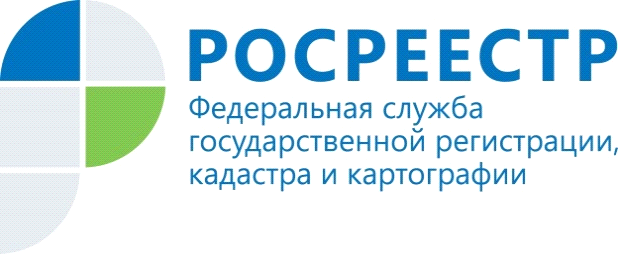 УПРАВЛЕНИЕ РОСРЕЕСТРА ПО МУРМАНСКОЙ ОБЛАСТИ ИНФОРМИРУЕТУПРАВЛЕНИЕ РОСРЕЕСТРА ПО МУРМАНСКОЙ ОБЛАСТИ НАПОМИНАЕТ ОБ ОБЯЗАННОСТЯХ СОБСТВЕННИКОВ ЗЕМЕЛЬНЫХ УЧАСТКОВ ПО ИСПОЛЬЗОВАНИЮ ЗЕМЕЛЬНЫХ УЧАСТКОВУправлением Росреестра по Мурманской области на постоянной основе проводятся мероприятия, направленные на профилактику нарушений гражданами земельного законодательства, в том числе, разъясняются требования, предъявляемые к землепользователям.«Статьей 42 Земельного кодекса РФ установлены обязанности собственников земельных участков и лиц, не являющихся собственниками земельных участков, по использованию земельных участков», - напоминает Татьяна Швейцер, начальник отдела государственного земельного надзора Управления Росреестра по Мурманской области. Лица, использующие земельные участки, обязаны:- использовать земельные участки в соответствии с их целевым назначением способами, которые не должны наносить вред окружающей среде, в том числе земле как природному объекту;- сохранять межевые, геодезические и другие специальные знаки, установленные на земельных участках в соответствии с законодательством;- осуществлять мероприятия по охране земель, лесов, водных объектов и других природных ресурсов, в том числе меры пожарной безопасности;- своевременно приступать к использованию земельных участков в случаях, если сроки освоения земельных участков предусмотрены договорами;- своевременно производить платежи за землю;- соблюдать при использовании земельных участков требования градостроительных регламентов, строительных, экологических, санитарно-гигиенических, противопожарных и иных правил, нормативов, осуществлять на земельных участках строительство, реконструкцию зданий, сооружений в соответствии с требованиями законодательства о градостроительной деятельности;- не допускать загрязнение, истощение, деградацию, порчу, уничтожение земель и почв и иное негативное воздействие на земли и почвы; - не препятствовать организации - собственнику объекта системы газоснабжения, нефтепровода или нефтепродуктопровода либо уполномоченной ею организации в выполнении ими работ по обслуживанию и ремонту расположенных на земельных участках и (или) под поверхностью земельных участков объектов системы газоснабжения, нефтепроводов и нефтепродуктопроводов, аммиакопроводов, по предупреждению чрезвычайных ситуаций, по ликвидации последствий возникших на них аварий, катастроф; - выполнять иные требования, предусмотренные настоящим Кодексом, федеральными законами.Дополнительно информируем, что у вас есть возможность провести самоконтроль в части соблюдения требований земельного законодательства. Проверьте себя:Оформлены ли у вас в соответствии с законодательством правоустанавливающие документы на земельный участок? Фактически используемая площадь земельного участка соответствует данным, указанным в правоустанавливающих документах? Фактическое разрешенное использование соответствует данным, указанным в правоустанавливающих документах?В случае возникновения вопросов, связанных с соблюдением требований земельного законодательства, предлагаем обращаться к государственным инспекторам по использованию и охране земель Управления по телефону (8152) 44-10-94.09.07.2021Просим об опубликовании (выходе в эфир) данной информации (с указанием ссылки на публикацию) уведомить по электронной почте: 51_upr@rosreestr.ruКонтакты для СМИ: Швейцер Татьяна Федоровна, тел. 44-10-94, факс 45-52-79, e-mail: 51_upr@rosreestr.ru